АДМИНИСТРАЦИЯ ЩЕННИКОВСКОГО СЕЛЬСКОГО ПОСЕЛЕНИЯ ИЛЬИНСКОГО МУНИЦИПАЛЬНОГО РАЙОНА ИВАНОВСКОЙ ОБЛАСТИУтверждено Постановлением администрации Щенниковского сельского поселения Ильинского муниципального района Ивановской области от 06.09.2017 №41СХЕМА ТЕПЛОСНАБЖЕНИЯд. Щенниково Ильинского муниципального районаИвановской областид. Щенниково2017 годКраткое описание системы теплоснабженияУслуги в сфере теплоснабжения на территории деревни Щенниково Щенниковского сельского поселения Ильинского муниципального района Ивановской области осуществляет предприятие МУП РМПО ЖКХ Ильинского муниципального района. Услуги по теплоснабжению предоставляются объектам социальной сферы от 2 источников: котельная Щенниковского детского сада, Щенниковской ООШ. Материал теплоизоляции – в основном минеральная вата. Способ прокладки тепловых сетей надземный, канальный и бесканальный. Тепловые сети находятся в удовлетворительном состоянии. Температурный график работы котельных – 95/700С.Котельные деревни Щенниково Щенниковского сельского поселения расположены по следующим адресам:Таблица 1Источники тепловой энергииВ настоящее время услуги по теплоснабжению в деревне Щенниково предоставляются только для объектов социальной сферы. Услуги в сфере теплоснабжения на территории деревни Щенниково осуществляет предприятие МУП РМПО ЖКХ Ильинского муниципального района. Услуги по теплоснабжению предоставляются объектам социальной сферы от 2 источников: котельная Щенниковского детского сада и Щенниковской ООШ.Котельная «Щенниковского детского сада»Котельная «Щенниковского детского сада» находится по адресу: д. Щенниково, ул. Садовая, д.2. В качестве основного топлива на котельной используется природный газ. Горячее водоснабжение отсутствует, способ присоединения потребителей к системе теплоснабжения – зависимый. В котельной установлены два водогрейных котлоагрегата марки Ишма-63У, работающих на природном газе. Располагаемая (фактическая) мощность котельной – 0,10325 Гкал/час. Температурный график работы котельной 95/700С. Отпуск тепловой энергии осуществляется в виде горячей воды на отопление сторонних потребителей (МКДОУ «Щенниковский детский сад»). Перечень основного и вспомогательного оборудования приведен ниже, в таблице 2.Таблица 2Котельная «Щенниковской ООШ»Котельная «Щенниковской ООШ» находится по адресу: д. Щенниково, ул. Школьная, д.20. В качестве основного топлива на котельной используется природный газ. Горячее водоснабжение отсутствует, способ присоединения потребителей к системе теплоснабжения – зависимый. В котельной установлены два водогрейных котлоагрегата марки Ишма-80, работающих на природном газе. Располагаемая (фактическая) мощность котельной – 0,1285 Гкал/час. Температурный график работы котельной 95/700С. Отпуск тепловой энергии осуществляется в виде горячей воды на отопление сторонних потребителей (МКОУ «Щенниковская ООШ»). Перечень основного и вспомогательного оборудования приведен ниже, в таблице 3.Таблица 3Тепловые сети, сооружения на них и тепловые пунктыТранспорт тепла от теплоисточников осуществляется по распределительным сетям. Утвержденный температурный график от котельной составляет 95/700С. Прокладка сетей – двухтрубная.Характеристика тепловых сетей в деревне Щенниково приведена ниже, в таблице 4.Таблица 4Схема расположения котельных в д. Щенниково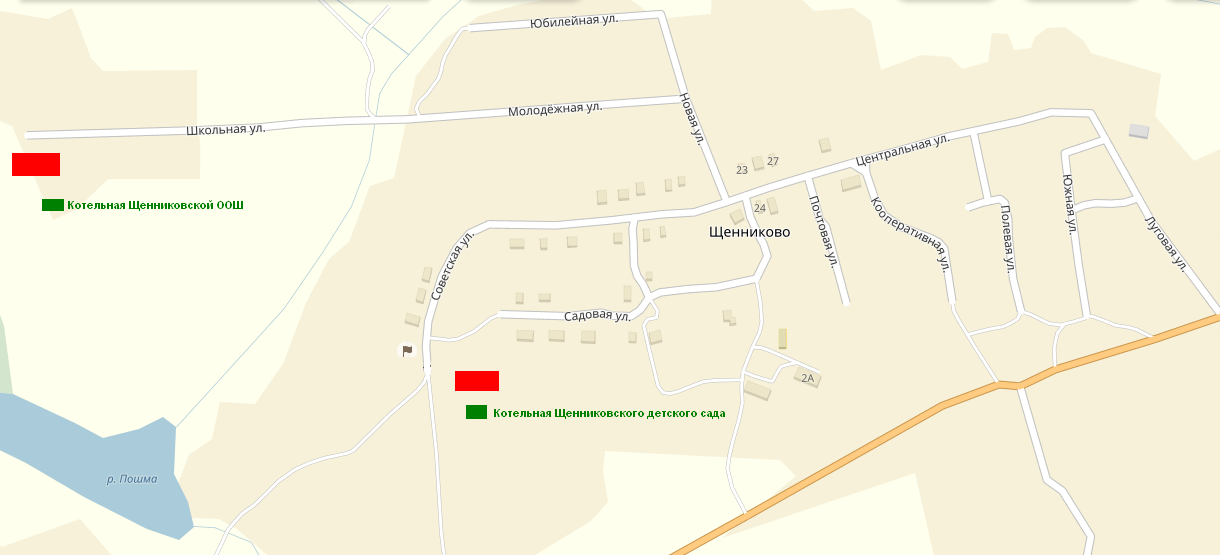 № п/пНаименование котельнойМесто нахождения котельной1.Котельная «Щенниковского детского сада»Ивановская область, Ильинский район, д.Щенниково, ул. Садовая, д.22.Котельная «Щенниковской ООШ»Ивановская область, Ильинский район, д.Щенниково, ул. Школьная, д.20№ п/пНаименование оборудованияТипКоличествоОсновные паспортные данные, мощностьКотельная «Щенниковского детского сада»Котельная «Щенниковского детского сада»Котельная «Щенниковского детского сада»Котельная «Щенниковского детского сада»Котельная «Щенниковского детского сада»1.Котел (водогрейный)Ишма-63У2126 кВт2.Насос сетевойDAB CP 40/1900 T21.1кВт3.Насос подпиточныйDAB KPS 30/16M10,47кВт4.Освещение котельной40,1 кВт№ п/пНаименование оборудованияТипКоличествоОсновные паспортные данные, мощностьКотельная «Щенниковской ООШ»Котельная «Щенниковской ООШ»Котельная «Щенниковской ООШ»Котельная «Щенниковской ООШ»Котельная «Щенниковской ООШ»1.Котел (водогрейный)Ишма-802160 кВт2.Насос сетевойGRUNFOS UPS 32-12020,38кВт3.Насос подпиточныйGRUNDFOS UPS 25-6020,07кВт4.Освещение котельной40,1 кВтНиаменование участка сетейТип теплоноси-теляПротяжен-ность трубопроводов в однотрубном исполнении, мСредний наружный диаметр трубопроводов т/сетей, мОбъем трубопрово-дов т/сетейШенниковский детский садвода отопл.2300,0760,86Щенниковская ООШвода отопл.1000,0890,5